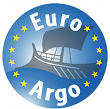 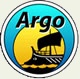 DEPLOYMENT LOG SHEETProject:ARGO-ITALYCruise:In transit to Egypt Oct. 2019Ship:R/V LAURA BASSIFloat Type and Serial Number :ARVOR-I DEEPAD2700 18 EU 003WMO Number:6903268ARGOS/IMEI Number:300234065896780Deployment time (dd/mm/yyyyhh:mm UTC)22/10/2019  22:00:00Latitude :(xx° xx.xxx’ N)36° 36.186’ NLongitude :(xxx° xx.xxx’ E)21° 28.422’ EWater depth (m):4200Operator’s name, institution andE-mail:Massimo Pacciaroni, OGSmpacciaroni@inogs.itDeployment method (release box, manual, expendable cardboard):Manual - ropeMeteorology (sea conditions, wind speed):calm seaComments: